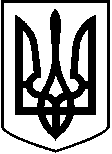                                                    Міністерство освіти і науки України Державний вищий навчальний закладПрикарпатський національний університет імені Василя Стефаникавул. Шевченка, 57, м. Івано-Франківськ, 76018, тел. (0342) 75-23-51, факс (0342) 53-15-74е-mаіl: inst@pu.if.ua Код ЄДРПОУ 02125266________________ № ______________________На № ______________	від________________Міністерство освіти і науки Україним. Київ, проспект Перемоги, 10ЗАЯВА
про розширення провадження освітньої діяльності у сфері вищої освіти Прошу розширити провадження освітньої діяльності у сфері вищої освіти щодо започаткування спеціальності 056 «Міжнародні економічні відносини» у галузі знань 05 «Соціальні та поведінкові науки» за першим бакалаврським рівнем із загальним ліцензованим обсягом 50 осібЗдобувач ліцензії  Державний вищий навчальний заклад «Прикарпатський національний університет імені Василя Стефаника»Керівник ректор Цепенда Ігор Євгенович                                      Ідентифікаційний код юридичної особи:  02125266Організаційно-правова форма:    державна організація (установа, заклад)Форма власності:  державна власністьОрган управління: Міністерство освіти і науки України Місцезнаходження 76018 м. Івано-Франківськ, вул. Шевченка, 57 Телефон (+380-342) 75-23-51, телефакс (+380-3422) 3-15-74,
адреса електронної пошти: inst@pu.if.ua Поточний рахунок  №35228229004270 у Державна казначейська служба України м.Київ, МФО 820172  З порядком проведення ліцензування та Ліцензійними умовами провадження освітньої діяльності закладів освіти ознайомлений і зобов’язуюся їх виконувати.Відомості, зазначені в документах, поданих для проведення ліцензування, є достовірними.Бажаний спосіб одержання документів особистоРектор                                                                                  І.Є. ЦепендаМП 